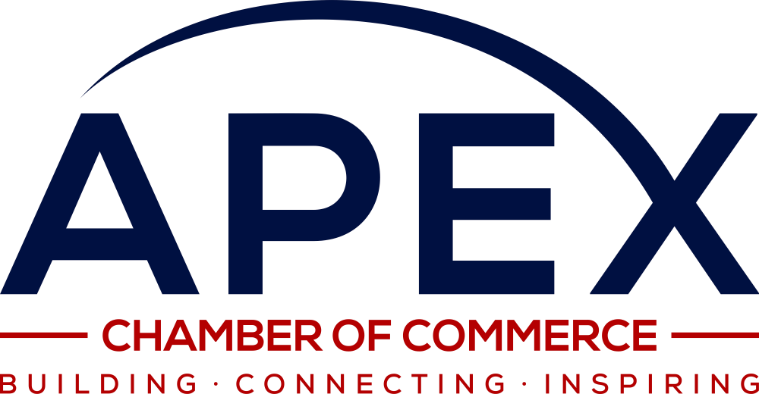 2021Sponsorship Opportunities MissionThe mission of the Apex Chamber of Commerce is to engage businesses to improve the economic vitality and quality of life of the Apex community. Learn more about upcoming events & programs at www.apexchamber.com For additional sponsorship information contact Kalabria Gilbert, Communications & Events Coordinator at kgilbert@apexchamber.com or 919-362-6456. Success in Sixty Virtual Networking
(formerly AM Networking)
Morning networking event held virtually via Zoom where members can engage in structured and beneficial networking to further their business.  Event sponsor- $200 (does not include food, beverage, or door prize) Company name and logo attached to the event during promotionsOpportunity to get prospective clients in your door and to highlight your business during the event Apex Youth Leadership Program
The Apex Chamber partners with Apex High School and Apex Friendship High School and their group of future leaders for a series of tours and outings to local businesses in order to foster an understanding of successful business practices, essential workplace skills, and qualities of excellent leadership. 
September 2021-April 2022Premier Sponsor- $2,000Company name and logo attached to the event in all communications Signage with company name and logo prominently displayed at the event Verbal recognition at all events Company name or logo on T-shirt Business-Student AM Networking Sponsor- $300Company name and logo attached to the event in all communications Signage with company name and logo prominently displayed at the event Town Day Breakfast Sponsor- $300Verbal recognition at event Signage with company name and logo prominently displayed at the event Youth Leadership Graduation Event Sponsor- $500Company name and logo attached to all event communicationsOpportunity for a representative of your company to speak at the event Signage with company name and logo at the event Recognition as sponsor in the event program Youth Leadership Graduation- Gift Sponsor- $350Opportunity for a company representative to present gifts to students at the event Recognition in event program as Gift SponsorSignage with company name and logo at the eventVerbal recognition at the event Annual Meeting (Awards Luncheon) 
October 2021 (Date TBD)Apex Chamber membership joins with local elected officials and the Board of Directors to celebrate accomplishments of the year and recognize outstanding local businesses and citizens at this event. Expected attendance approximately 100-130. Presenting Sponsor- $1,000Name and company logo attached to all event communications Table for 8Verbal and program recognition at the even tTable Sponsor- $400Eight tickets to eventName and logo in event program Half-table Option (4 seats)- $200Four tickets to event Name and logo in event program Individual Tickets- $50 each (Number of tickets _____)Award Sponsor - $500 (6 available)2 tickets to the event Name in event program Choose from ‘Small Business of the Year”, “Large Businesses of the Year”, “Enterprise of the Year”, “Hall of Fame Inductee”, “Citizen of the Year”, and “Ambassador of the Year”Business After Hours
Evening networking event held at sponsor’s location giving members the opportunity to share ideas and make lasting business connections. Expected attendance of 35-75. Event sponsor- $400 (does not include food, beverage, or door prize)Company name and logo attached to the event during promotions Opportunity to get prospective clients in your door and to highlight your business at the event Business Education Lunch & Learn 
(February 13, 2020, June 11, 2020, September 17, 2020, 
November 3, 2020) Workshop or seminar with lunch that provides members the opportunity for continuing education on relevant businesses topics. Expected attendance of 20-25. Premier Series Sponsor- $2,000Marketing table at the eventCompany name and logo attached to all event communications 2 tickets to each of the event series Presenting Sponsor- $650 (7 available) Marketing table at the eventCompany name and logo attached to all event communications 2 tickets to the event Lunch Sponsor- $500 (7 Available)Signage with company name and logo on program and on lunch table1 ticket to the event Elected Officials Reception *NEW IN 2021
DATE- TBD 
New event created for members to have an opportunity to meet and greet with our local politicians. Invitations will be extended to all elected officials who represent the Apex community. Presenting Sponsor-$1,000 Will have an opportunity to speak at the reception Verbal recognition at the event Company name and logo attached to all event communications Food Sponsor- $500
FIRST RESPONDERS APPRECIATION BRUNCHAnnual brunch held at the Chamber building to show appreciation for local EMS, Fire, and Police departments and their important roles in our community.Presenting Sponsor-- $750Company name and logo attached to all event communicationsSignage indicating sponsor as Presenting Sponsor at the eventOpportunity for 1 company representative to attend eventFood Sponsor-- $500Signage with company name and logo on the buffet tableListing as Food Sponsor in all event communicationsGolf Tournament -Peak of Hope Invitational
May 3, 2021An annual fundraiser that provides friendly competition on a private course and a catered lunch. Limited foursomes available.Presenting Peak of Hope Sponsor- $5,000Naming rights for tournament as presenting sponsorLogo recognition on tournament websiteLogo recognition on sponsor bannerName and company logo on promotional materials related to the eventOpportunity to Co-Brand golfer shirtInvitation for (12) golfers10 Social Media Mentions – leading up to the tournament and including day ofApex Depot Sponsor Level - $2,500Awards reception sponsorLogo recognition on tournament websiteLogo recognition on sponsor bannerMarketing table at hole of your choice at the eventName and company logo on all other promotional materials related to the eventInvitation for (8) playing spotsName on all scorecardsLogo on all gift bagsHole sponsorship included4 Social Media Mentions – leading up to the tournament and including day ofDinner Sponsor-- $3,000Signage with company name and logoName and company logo on all other promotional materials related to the eventInvitation for (4) playing spotsFlagship Hole-in-One Sponsor-- $1,000Individual GolferMarketing table at holeSignage with company logo at holeName and company logo on all other promotional materials related to the eventHole-in-One Sponsor-- $750 (3 available)Marketing table at holeSignage with company logo at holeName and company logo on all other promotional materials related to the eventFoursome-$650Invitation for a team of four individuals to golfClosest to the Pin - $500Signage with company logo at holeOpportunity for company representative to greet golfers on rangeName and company logo on all other promotional materials related to the eventLongest Drive Contest Sponsor-- $400Signage with company name and logo at driving rangeOpportunity for company representative to greet golfers on rangeName and company logo on all other promotional materials related to the eventBeverage Cart Sponsor- $400 (2 available)Signage with company name and logo on beverage cartOpportunity for company representative to greet golfers on rangePutting Contest Sponsor-- $300Signage with company name and logo on putting greenOpportunity for company representative to greet golfers on greenPrinting Sponsor-- $300Name and company logo on all other promotional materials related to the eventHole Sponsor-- $250Signage with company logo at holeIndividual Golfer-$200Savor Apex Member Appreciation 
June or September 2021 
Complete with a delicious lunch provided by many local restaurants, music, and door prizes, this event is held in the Chamber parking lot to celebrate our loyal and engaged membership. Expected attendance of approximately 225-250.Platinum Sponsor-- $1,000Marketing table on the day of the eventFeature article in chamber newsletter, Business Briefs, in a month of your choiceCompany name and logo attached to all event communicationsVerbal recognition at the eventGold Sponsor -- $500 (2 Available)Company name and logo attached to all event communicationsVerbal recognition at the eventSilver Sponsor - $250 (4 Available)Company name and logo attached to all event communicationsDJ Sponsor-- $350Signage with company name and logo at the eventVerbal recognition at the eventListing as DJ Sponsor in all event communicationsDrink Sponsor - $300Company name and logo printed in program as “Drink Sponsor”Sponsor welcome to display company signage at drink tableCenterpiece Sponsor - $250Company name and logo printed on centerpiece or placed on tent card on tableTeacher of the Year Luncheon February 2021The Chamber recognizes those educators nominated for the Teacher of the Year Award with a luncheon and award presentation by Town elected officials and Wake Co. School Board members.Presenting Sponsor-- $1,500Name and logo attached to all event communicationsOpportunity for 2 company representatives to attend the event and highlight your business during the programCompany name, logo, and listing as Presenting Sponsor in event programLunch Sponsor-- $1,000Signage with company name and logo at the eventOpportunity for 2 company representatives to attend the eventVerbal recognition at the eventRecognition in the program as Meal SponsorAwards Sponsor-- $750Opportunity for 1 company representative to attend the event and present award to the teachersRecognition in the program as award SponsorGift Bag Sponsor-- $500Gift bag with company name and logoWake Up Apex TBDAnnual breakfast featuring elected officials or other keynote speakers with topics concerning relevant governmental affairs, business issues, or recent legislation. Expected attendance of 50-75.Presenting Sponsor-- $750 (3 Available)Marketing table at the eventOpportunity to address attendees and highlight your business during the event program2 tickets to the eventCompany name and logo attached to all event communicationsListing as Presenting Sponsor in event programBreakfast Sponsor-- $500 (3 Available)2 tickets to the eventSignage on buffet table with company name and logoListing as breakfast sponsor in event programIndividual tickets to the event - $20 (Number of tickets______)Women’s Networking Series
TBDOngoing series providing networking and business education opportunities through presentations and programs from area experts over lunch. Expected attendance of 40-70.Presenting Sponsor-- $750 (3 available)Marketing table at the eventVerbal recognition at the eventCompany name and logo attached to all event communications2 tickets to the eventLunch Sponsor-- $550 (3 available)Signage with company name and logo on the buffet tableCompany name and logo attached to all event communicationsVerbal recognition at the event2 tickets to the eventIndividual tickets to the event - $50 (Number of tickets______)Bookbag Bonanza June 2021The Book Bag Bonanza Program benefits students at Apex Schools by providing essential school supplies for students to begin the new school year.Grand Patron - $5,000Patron - $2,000Benefactor - $1,000Supporter - $500Supporter - $250Contributor-$_______(fill in amount)First Responders Brunch 
TBD 2021Annual brunch held at the Chamber building to show appreciation for local EMS, Fire, and Police departments and their important roles in our community. 

Presenting Sponsor- $750 Company name and logo attached to all event communications Signage indicating sponsor as Presenting Sponsor at the event Opportunity for 1 company representative to attend event Food Sponsor - $500 Signage with company name and logo on the buffet table Listing as Food Sponsor in all event communications 